Vectors Match Up TaskMatch the following vectors. There are 6 sets of 4 cards. Some are blank for you to fill in at the end.__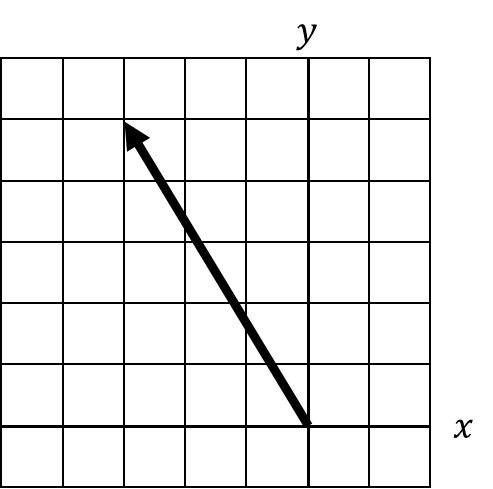 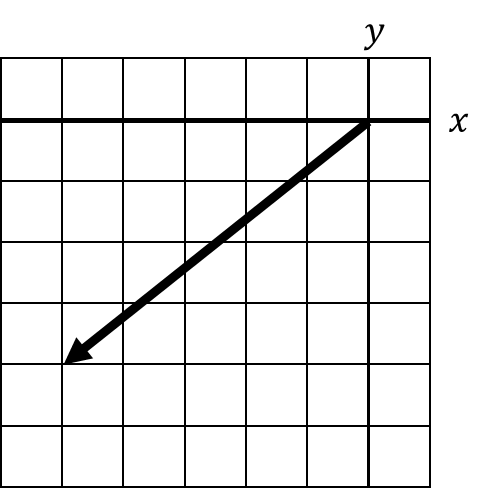 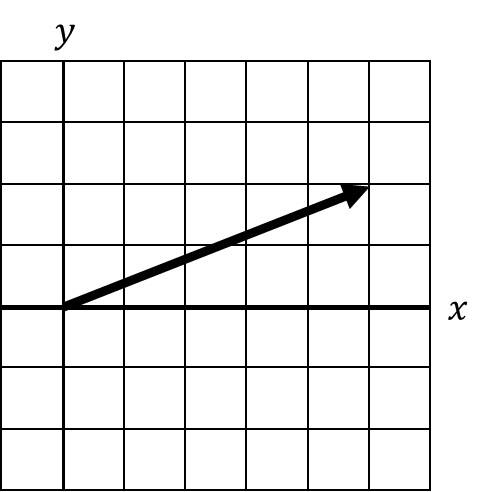 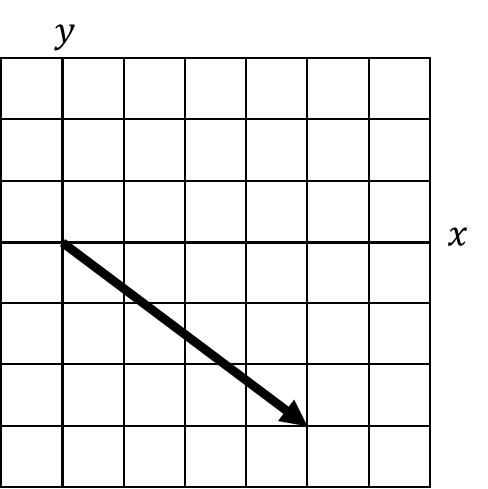 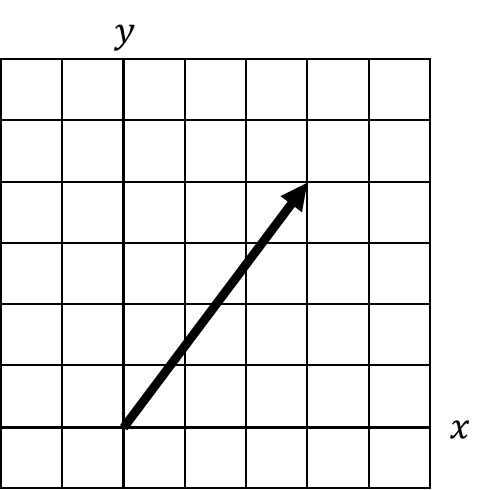 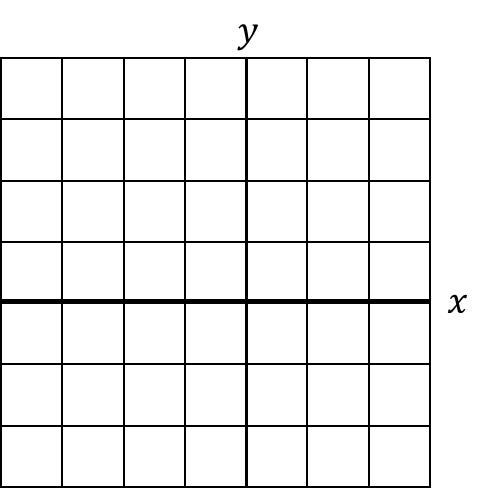 